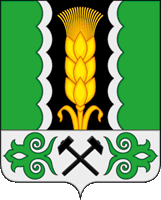 Российская ФедерацияРеспублика ХакасияАлтайский районГлава Аршановского сельсоветаПОСТАНОВЛЕНИЕ01.07.2020                                                                                                                                № 75Об утверждении Порядка составления, утверждения и ведения бюджетных смет казенных учреждений, финансируемых из бюджета муниципального образования Аршановский сельсоветВ соответствии со статьей 221 Бюджетного кодекса Российской Федерации, приказом Министерства финансов Российской Федерации от 20.11.2007 № 112 и (в редакции от 30.07.2010 № 84 н) «Об общих требованиях к порядку составления, утверждения и ведения бюджетных смет бюджетных учреждений» ПОСТАНОВЛЯЮ:Утвердить Порядок составления, утверждения и ведения бюджетных смет казенных учреждений согласно приложению.Порядок составления, утверждения и ведения бюджетных смет казенных учреждений устанавливается главным распорядителем средств бюджета муниципального образования Аршановский сельсовет, в ведении которого находятся казенные учреждения, в соответствии с Порядком составления, утверждения и ведения бюджетных смет казенных учреждений, утвержденным настоящим постановлением.Контроль за исполнением настоящего постановления возложить на главного бухгалтера Администрации Аршановского сельсовета Аршановский сельсовет Мокину И.Г.Настоящее постановление вступает в силу с 1 июля 2020 года применяется к муниципальным бюджетам учреждениям, в отношении которых в соответствии с положениями частей 15 и 16 статьи 33 Федерального закона от 8 мая 2010 г. № 83-ФЗ «О внесении изменений в отдельные законодательные акты Российской Федерации  в связи с совершенствованием правового положения (государственных) муниципальных учреждений» органом местного самоуправления не принято решение о предоставлении им субсидий из бюджета муниципального образования Аршановский сельсовет в соответствии с пунктом 1 статьи 78.1 Бюджетного кодекса Российской Федерации.ПОРЯДОК СОСТАВЛЕНИЯ, УТВЕРЖДЕНИЯ И ВЕДЕНИЯ БЮДЖЕТНОЙ СМЕТЫ КАЗЕННОГО УЧРЕЖДЕНИЯОбщие положенияНастоящий Порядок устанавливает требования к составлению, утверждению и ведению бюджетной сметы (далее сметы) муниципального казенного учреждения, его структурного подразделения без прав юридического лица, осуществляющие полномочия по ведению бюджетного учета, а также с учетом положений статьи 161 Бюджетного кодекса Российской Федерации, органов местного самоуправления (муниципальных органов).Главный распорядитель средств бюджета утверждает порядок составления, утверждения и ведения смет подведомственных учреждений в соответствии с настоящим Порядком.Главный распорядитель средств бюджета вправе установить в порядке составления, утверждения и ведения смет подведомственных учреждений особенности для отдельных учреждений и (или) групп учреждений с учетом:Данных по результатам проверки правильности составления и ведения смет.Результатов выполнения учреждением сметы за отчетный и (или) текущий финансовый год.Данных о соблюдении учреждением бюджетного законодательства Российской Федерации по результатам проведения контрольных мероприятий, в том числе внутреннего финансового контроля организации бюджетного учета и отчетности учреждения.Порядок составления, утверждения и ведения смет учреждений принимается в форме единого документа.II. Порядок составления сметСоставлением сметы в целя настоящего Порядка является установление объема  и распределения направлений расходования средств бюджета на основании доведенных до учреждения в установленном порядке лимитов бюджетных обязательств по расходам бюджета на принятие и (или) исполнение бюджетных обязательств по расходам бюджета на принятие и (или) исполнение бюджетных обязательств по обеспечению выполнения функций учреждения на период одного финансового года (далее – лимиты бюджетных обязательств).Показатели сметы формируется в разрезе кодов классификации расходов бюджетов бюджетной классификации Российской Федерации с детализацией до кодов статей (подстатей) классификации операций сектора государственного управления.Главными распорядитель, распорядитель средств бюджета, учреждение вправе дополнительно детализировать показатели сметы по кодам аналитических показателей.Главный распорядитель (распорядитель) средств бюджета вправе формировать свод смет учреждений, содержащий обобщенные показатели смет учреждений, находящихся в его ведении.Смета (свод смет учреждений) составляется учреждением в соответствии с приложением № 1 к настоящему Порядку.Главный распорядитель средств бюджета при установлении порядка составления, утверждения и ведения сметы вправе дополнить форму сметы дополнительными реквизитами, разделами, а также определить правилаСмета составляется учреждением на основании разработанных и установленных (согласованных) главным распорядителем (распорядителем) средств бюджета на соответствующий финансовый год расчетных показателей, характеризующих деятельность учреждения и доведенных объемов лимитов бюджетных обязательств. К представленной на утверждение  смете прилагаются обоснование (расчеты) плановых сметных показателей, использованных при формировании сметы, являющих неотъемлемой частью сметы.В целях формирования сметы учреждения на очередной финансовый год на этапе составления проекта бюджета на очередной финансовый год (на очередной финансовый год и плановый период) учреждение составляет проект сметы на очередной финансовый год в соответствии с приложением № 2 к настоящему Порядку.Формирование проекта бюджетной сметы на очередной финансовый год осуществляется в соответствии с порядком составления, утверждения и ведения сметы установленным главным распорядителем средств бюджета.В случае если решение о бюджете утверждается на очередной финансовый год и плановый период, главный распорядитель средств бюджета при установлении порядка составления, утверждения и ведения сметы вправе предусмотреть формирование проектов смет на очередной финансовый год и годы планового периода.Смета реорганизуемого учреждения составляется в порядке, установленном главным распорядителем средств бюджета, в ведение которого перешло реорганизуемое учреждение, на период текущего финансового года и в объеме доведенных учреждению в установленном порядке лимитов бюджетных обязательств.Порядок утверждения смет учрежденийСмета учреждений, являющего главным распорядителем средств бюджета, утверждается руководителем главного распорядителя средств бюджета.Смета учреждения, не являющегося главным распорядителем средств бюджета, утверждается руководителем главного распорядителя средств бюджета, если иной порядок не предусмотрен главным распорядителем средств бюджета.Руководитель главного распорядителя средств бюджета вправе в установленном им порядке предоставить руководителю распорядителя средств бюджета право утверждать сметы учреждений, находящихся в его ведении. Руководитель главного распорядителя средств бюджета вправе утверждать свод смет учреждений, представленный ему распорядителем средств бюджета.Руководитель главного распорядителя (распорядителя) средств бюджета вправе в установленном им порядке предоставить руководителю учреждения право утверждать смету учреждения. Руководитель главного распорядителя (распорядителя) средств бюджета вправе утверждать свод смет учреждений, представленный (сформированный) распорядителем бюджетных средств.Смета структурного подразделения учреждения без прав юридического лица, осуществляющего полномочия по ведению бюджетного учета, утверждается руководителем учреждения, в составе которого созданное подразделение.Руководитель главного распорядителя (распорядителя) средств бюджета в случае доведения муниципального задания до подведомственного учреждения предоставляет в установленном им порядке руководителю учреждения право утверждать смету учреждения. При этом руководитель главного распорядителя, распорядителя средств бюджета вправе утверждать свод смет учреждений, предоставленный (сформированный) распорядителем бюджетных средств.Руководитель главного распорядителя (распорядителя) средств бюджета вправе в установленном им порядке ограничить предоставленное право утверждать смету учреждения руководителю распорядителя средств бюджета (учреждений) в случае выявления нарушений бюджетного законодательства Российской Федерации, допущенных соответствующим учреждением при исполнении сметы.Порядок ведения сметы учрежденияВедением сметы в целях настоящего Порядка является внесение изменений в смету в пределах доведенных учреждению в установленном порядке объемов соответствующих лимитов бюджетных обязательств.Изменения показателей сметы составляются учреждением в соответствии с приложением № 3 к настоящему порядку.Внесение изменений в смету осуществляется путем утверждения изменений показателей – сумм увеличения, отражающихся со знаком «плюс» и (или) уменьшения объемов сметных назначений, отражающихся со знаком «минус»:Изменяющих объемы сметных назначений в случае изменения доведенного учреждению в установленном порядке объема лимитов бюджетных обязательств.Изменяющих распределение сметных назначений по кодам классификации расходов бюджетов бюджетной классификации Российской Федерации (кроме кодов классификации операций сектора государственного управления), требующих изменения показателей бюджетной росписи главного распорядителя средств бюджета и лимитов бюджетных обязательств.Изменяющих распределение сметных назначений по дополнительным кодам аналитических показателей, установленным в соответствии с пунктом 4 настоящего Полрядка, не требующих изменения показателей бюджетной росписи главного распорядителя средств бюджета и утвержденного объема лимитов бюджетных обязательств.Внесение изменений в смету, требующее изменения показателей бюджетной росписи главного распорядителя средств бюджета и лимитов бюджетных обязательств, утверждается после внесения в установленном порядке изменений в бюджетную роспись главного распорядителя средств бюджета и лимиты бюджетных обязательств.Утверждение изменений в смету осуществляется руководителем главного распорядителя средств бюджета, утвердившего смету учреждения ( руководителя  средств бюджета, учреждения – в случае предоставления им права утверждать смету в соответствии с пунктом 3 подпунктом 1 настоящего Порядка) на основании предложений руководителя учреждения в порядке, установленном главным распорядителем средств бюджета в соответствии с пунктом 1 подпункта 2 настоящего Порядка.Внесение изменений в смету учреждения (свод смет учреждений) осуществляется в порядке, установленном главным распорядителем средств бюджета в соответствии с пунктом 1 подпункта 2 настоящего Порядка.БЮДЖЕТНАЯ СМЕТА НА 20___ ГОД                                                   от «____»______________20____ г.<*>Код аналитического показателя указывается в случае, если порядком составления, ведения и утверждения бюджетных смет, утвержденным главным распорядителем бюджетных средств, указанный код расходов предусмотрен для дополнительной детализации расходов бюджетаПРОЕКТ БЮДЖЕТНОЙ СМЕТЫ НА 20___ ГОД                                                   от «____»______________20____ г.<*>Код аналитического показателя указывается в случае, если порядком составления, ведения и утверждения бюджетных смет, утвержденным главным распорядителем бюджетных средств, указанный код расходов предусмотрен для дополнительной детализации расходов бюджетаИЗМЕНЕНИЕ №ПОКАЗАТЕЛЕЙ БЮДЖЕТНОЙ СМЕТЫ НА 20___ ГОД                                                   от «____»______________20____ г.<*>Код аналитического показателя указывается в случае, если порядком составления, ведения и утверждения бюджетных смет, утвержденным главным распорядителем бюджетных средств, указанный код расходов предусмотрен для дополнительной детализации расходов бюджетас. Аршаново
Глава Аршановского сельсовета                                                                           Н.А. ТанбаевПриложение к постановлению от 01.07.2020 №75 Приложение № 1 к Порядку составления, утверждения и ведения бюджетных смет бюджетных учреждений, от 01.07.2020 года № 75УТВЕРЖДАЮ________________________________наименование должностного лица, утверждающего бюджетную смету;________________________________наименование главного распорядителя (распорядителя) бюджетных средств; учреждения)_______   ___________________(подпись)        (расшифровка подписи)«____»  ___________  20___г.КОДЫФорма по ОКУД0501012Датапо ОКПОпо Перечню (Реестру)по Перечню (Реестру)по БКпо ОКАТОпо ОКЕИ383по ОКВПолучатель бюджетных средствРаспорядитель бюджетных средствГлавный распорядитель бюджетных средствНаименование бюджетаЕдиница измерения: руб.Наименование показателяКод строкиКод бюджетной классификации Российской ФедерацииКод бюджетной классификации Российской ФедерацииКод бюджетной классификации Российской ФедерацииКод бюджетной классификации Российской ФедерацииКод бюджетной классификации Российской ФедерацииКод бюджетной классификации Российской ФедерацииСуммаСуммаНаименование показателяКод строкиразделаподразделацелевой статьивида расходовКОСГУкод аналитического показателя <*>в рубляхв валюте12345678910Итого по коду БК (по коду раздела)ВсегоВсегоВсегоВсегоВсегоВсегоВсегоВсегоРуководитель учреждения(уполномоченное лицо)______________ ___________          (должность)           (подпись)___________________      (расшифровка подписи)Номер страницыВсего страницРуководитель учреждения(уполномоченное лицо)______________ ___________          (должность)           (подпись)___________________      (расшифровка подписи)Номер страницыВсего страницРуководитель финоргана___________        (подпись)___________________      (расшифровка подписи)Исполнитель ______________ ___________          (должность)           (подпись)___________________    ___________      (расшифровка подписи)               (телефон)«_____» _____________20___г.Приложение № 2 к Порядку составления, утверждения и ведения бюджетных смет бюджетных учреждений, от 01.07.2020 года №75УТВЕРЖДАЮ________________________________наименование должностного лица, утверждающего бюджетную смету;________________________________наименование главного распорядителя (распорядителя) бюджетных средств; учреждения)_______   ___________________(подпись)        (расшифровка подписи)«____»  ___________  20___г.КОДЫФорма по ОКУД0501014Датапо ОКПОпо Перечню (Реестру)по Перечню (Реестру)по БКпо ОКАТОпо ОКЕИ383по ОКВПолучатель бюджетных средствРаспорядитель бюджетных средствГлавный распорядитель бюджетных средствНаименование бюджетаЕдиница измерения: руб.Наименование показателяКод строкиКод бюджетной классификации Российской ФедерацииКод бюджетной классификации Российской ФедерацииКод бюджетной классификации Российской ФедерацииКод бюджетной классификации Российской ФедерацииКод бюджетной классификации Российской ФедерацииКод бюджетной классификации Российской ФедерацииУтверждено на очередной финансовый годОбязательстваОбязательстваСумма, всего (гр.10+гр.11)Наименование показателяКод строкиразделаподразделацелевой статьивида расходовКОСГУкод аналитического показателя <*>Утверждено на очередной финансовый годдействующиепринимаемыСумма, всего (гр.10+гр.11)123456789101112Итого по коду БК (по коду раздела)ВсегоВсегоВсегоВсегоВсегоВсегоВсегоВсегоВсегоРуководитель учреждения(уполномоченное лицо)______________ ___________          (должность)           (подпись)___________________      (расшифровка подписи)Номер страницыВсего страницРуководитель учреждения(уполномоченное лицо)______________ ___________          (должность)           (подпись)___________________      (расшифровка подписи)Номер страницыВсего страницРуководитель финоргана___________        (подпись)___________________      (расшифровка подписи)Исполнитель ______________ ___________          (должность)           (подпись)___________________    ___________      (расшифровка подписи)               (телефон)«_____» _____________20___г.Приложение № 3 к Порядку составления, утверждения и ведения бюджетных смет бюджетных учреждений, от 01.07.2020 года №75УТВЕРЖДАЮ________________________________наименование должностного лица, утверждающего бюджетную смету;________________________________наименование главного распорядителя (распорядителя) бюджетных средств; учреждения)_______   ___________________(подпись)        (расшифровка подписи)«____»  ___________  20___г.КОДЫФорма по ОКУД0501013Датапо ОКПОпо Перечню (Реестру)по Перечню (Реестру)по БКпо ОКАТОпо ОКЕИ383по ОКВПолучатель бюджетных средствРаспорядитель бюджетных средствГлавный распорядитель бюджетных средствНаименование бюджетаЕдиница измерения: руб.Наименование показателяКод строкиКод бюджетной классификации Российской ФедерацииКод бюджетной классификации Российской ФедерацииКод бюджетной классификации Российской ФедерацииКод бюджетной классификации Российской ФедерацииКод бюджетной классификации Российской ФедерацииКод бюджетной классификации Российской ФедерацииСуммаСуммаНаименование показателяКод строкиразделаподразделацелевой статьивида расходовКОСГУкод аналитического показателя <*>в рубляхв валюте123456781011Итого по коду БК (по коду раздела)ВсегоВсегоВсегоВсегоВсегоВсегоВсегоРуководитель учреждения(уполномоченное лицо)______________ ___________          (должность)           (подпись)___________________      (расшифровка подписи)Номер страницыВсего страницРуководитель учреждения(уполномоченное лицо)______________ ___________          (должность)           (подпись)___________________      (расшифровка подписи)Номер страницыВсего страницРуководитель финоргана___________        (подпись)___________________      (расшифровка подписи)Исполнитель ______________ ___________          (должность)           (подпись)___________________    ___________      (расшифровка подписи)               (телефон)«_____» _____________20___г.